Dezembro de 2023 | Página 1 de 4O que é hepatite?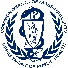 A hepatite é uma inflamação do fígado. Quando o fígado está inflamado, ele pode ficar inchado e dolorido. Em casos graves de hepatite, o fígado pode parar de funcionar, o que pode ser fatal.A hepatite tem muitas causas, incluindo vírus (um tipo de germe), bactérias, drogas, produtos químicos e álcool. Em casos raros, até o próprio sistema imunológico do corpo pode atacar o fígado. Nos Estados Unidos, os tipos mais comuns de hepatite viral são hepatite A, hepatite B e hepatite C. Esses vírus são semelhantes porque todos afetam o fígado e podem causar sintomas semelhantes. Eles são diferentes na forma como são transmitidos, na duração da infecção e na forma como são tratados. Existem também algumas diferenças nos métodos de prevenção. As hepatites A e B são evitáveis por vacinação, mas a hepatite C não. Um profissional de saúde pode testar o sangue de uma pessoa para detectar infecção pelos vírus da hepatite A, B e C.O que é hepatite C?A hepatite C é uma infecção causada pelo vírus da hepatite C. Embora algumas pessoas eliminem (se livrem) do vírus sem tratamento, a maioria das pessoas que contraem a infecção desenvolverão uma infecção crônica (de longo prazo) e poderão transmiti-lo a outras pessoas. Algumas dessas pessoas se sentirão muito mal e poderão desenvolver danos ao fígado, como cirrose (cicatrização do fígado) ou câncer de fígado. Outras pessoas com infecção crônica podem permanecer saudáveis por muitos anos sem sintomas, ou podem desenvolver sintomas ou complicações lentamente. Algumas pessoas infectadas há décadas podem não saber disso. Não existe vacina para prevenir a infecção pela hepatite C, mas ela pode ser curada quando alguém estiver infectado.Como ela se espalha?O vírus da hepatite C é transmitido por contato direto com sangue ou fluidos corporais que contenham sangue de uma pessoa com infecção por hepatite C. Isso pode acontecer através de:Compartilhamento de equipamentos usados para injetar drogasCompartilhamento de itens pessoais que contenham sangue, como monitores de glicose, escovas de dente, cortadores de unhas ou lâminas de barbear Exposição perinatal, quando um bebê nasce de um progenitor com hepatite CTransfusões de sangue e transplantes de órgãos ocorridos antes de 1992, quando começou a triagem generalizada do suprimento de sangueFazer tatuagens ou piercings em ambientes informais ou com equipamento não esterilizadoControle deficitário da infecção em unidades de saúde e instalações residenciaisFazer sexo, embora isso seja raro. Os fatores que podem aumentar o risco de transmissão incluem sexo anal, fisting, ter vários parceiros sexuais ou ter HIV ou outras infecções sexualmente transmissíveis. Dezembro de 2023 | Página 2 de 4O vírus da hepatite C não é transmitido por contato casual, como abraços, espirros, tosse ou compartilhamento de alimentos e bebidas.Quais são os sintomas da hepatite C?Muitos adultos com hepatite C apresentam poucos ou nenhum sintoma. Quando ocorrem sintomas, eles podem incluir cansaço, perda de apetite, náuseas, vômitos, dor abdominal, febre e dores musculares ou articulares. A hepatite C também pode causar icterícia (que se manifesta como amarelecimento da pele e dos olhos e urina escura) e fezes argilosas ou cinzentas. Anos mais tarde, a cirrose pode ocorrer em alguns infectados, quando o tecido cicatricial substitui as células saudáveis do fígado.Quando aparecem os sintomas da hepatite C?Quando infectadas pela primeira vez com o vírus da hepatite C, a maioria das pessoas não apresenta nenhum sintoma ou pode apresentar apenas sintomas leves. Para aqueles que desenvolvem sintomas, os sintomas geralmente aparecem seis semanas a seis meses após a infecção. Muitas pessoas com infecção crônica por hepatite C só desenvolvem sintomas anos, às vezes até décadas, mais tarde. Quanto mais tempo as pessoas viverem com a infecção por hepatite C, maior será a probabilidade de desenvolverem doenças hepáticas graves e potencialmente fatais.Como a hepatite C é diagnosticada?A hepatite C é diagnosticada com um exame de sangue (chamado teste de anticorpos) para mostrar se a pessoa já foi exposta ao vírus. Se o teste for positivo, é feito um segundo exame de sangue diferente. Este segundo teste (às vezes chamado de teste de carga viral, RNA ou PCR) mostrará se a pessoa tem atualmente o vírus da hepatite C no corpo.Quais são as recomendações de teste para hepatite C?Testes únicos na vida para todos com 18 anos ou maisTeste único para:Pessoas grávidas, durante cada gravidezPessoas com infecção por HIV ou infecção crônica por hepatite BPessoas que já injetaram drogas, mesmo que tenha sido apenas uma vez ou há muitos anosPessoas que já fizeram tatuagens em ambiente informal ou com equipamento não esterilizadoPessoas cujo progenitor biológico teve infecção por hepatite CPessoas que receberam transfusões de sangue ou transplantes de órgãos antes de 1992Novembro de 2023 | Página 3 de 4Pessoas com testes hepáticos anormais ou doença hepáticaPessoas que foram expostas a sangue no trabalho, através de picada de agulha ou outro ferimentoTestes de rotina para:Pessoas que atualmente injetam drogas e compartilham agulhas, seringas ou outros equipamentosPessoas em hemodiáliseComo a hepatite C é tratada?Mais de 95% das pessoas com infecção por hepatite C podem ser curadas com 8 a 12 semanas de medicação oral. O tratamento imediato após o diagnóstico pode prevenir danos ao fígado, cirrose e câncer de fígado. Pessoas com hepatite C devem evitar beber álcool ou tomar quaisquer medicamentos ou suplementos dietéticos que possam ser prejudiciais ao fígado. As vacinas contra hepatite A e B também são recomendadas para ajudar a proteger o fígado de outros vírus que podem causar danos. Pergunte ao seu médico sobre as opções de tratamento e as medidas que você pode seguir para proteger o fígado.É possível se infectar novamente depois de receber um tratamento bem-sucedido e curar-se, por isso é importante se proteger contra a reinfecção. Entretanto, se você tiver hepatite C, você deve conversar com um profissional de saúde sobre o tratamento, mesmo que seja possível se expor ao vírus novamente.Como posso prevenir a hepatite C?Como não existe vacina para a hepatite C, a melhor forma de prevenir a hepatite C é evitar o contato com o sangue de pessoas que têm hepatite C. Isto inclui:Nunca compartilhar equipamentos usados para injetar drogas com ninguém. Isso inclui qualquer coisa que possa conter sangue, como agulhas, algodão, panelas, gravatas, água, etc. Seringas estéreis estão disponíveis em programas de serviço de seringas em Massachusetts ou podem ser compradas sem receita na maioria das farmácias por qualquer pessoa com 18 anos de idade ou mais.Fazer tatuagens ou piercings apenas em locais que utilizem equipamentos e suprimentos esterilizados.Nunca compartilhar itens pessoais como monitores de glicose, lâminas de barbear, escovas de dente ou cortadores de unhas.Usar preservativos de látex e lubrificante durante o sexo vaginal ou anal, o que reduzirá o risco de transmissão sexual.Novembro de 2023 | Página 4 de 4Onde é possível obter mais informações?Seu médico, enfermeiro ou clínica de saúdeProgramas de serviço de seringas, que fornecem acesso a agulhas e seringas estéreis, bem como testes para hepatite C, HIV, infecções sexualmente transmissíveis, orientação sobre overdose e Narcan (naloxona)Um programa local de tratamento de transtorno por uso de substâncias O site do Departamento de Saúde Pública de Massachusetts no link www.mass.gov/hepcSite dos Centros de Controle e Prevenção de Doenças (CDC) em: www.cdc.gov/hepatitisSeu conselho local de saúdeDepartamento de Saúde Pública de Massachusetts (DPH), Divisão de Epidemiologia em (617) 983-6800